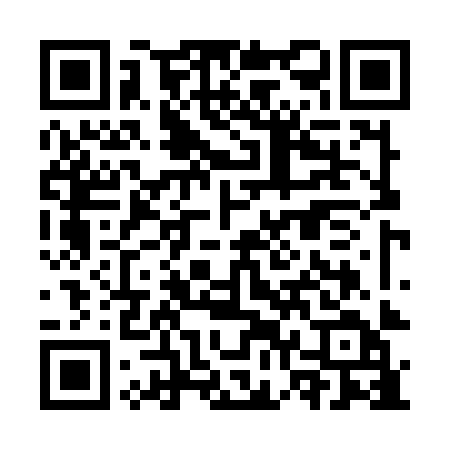 Ramadan times for Dessie, EthiopiaMon 11 Mar 2024 - Wed 10 Apr 2024High Latitude Method: NonePrayer Calculation Method: Muslim World LeagueAsar Calculation Method: ShafiPrayer times provided by https://www.salahtimes.comDateDayFajrSuhurSunriseDhuhrAsrIftarMaghribIsha11Mon5:215:216:3112:313:506:326:327:3812Tue5:205:206:3012:313:506:326:327:3813Wed5:205:206:3012:313:496:326:327:3814Thu5:195:196:2912:313:496:326:327:3815Fri5:195:196:2812:303:486:326:327:3816Sat5:185:186:2812:303:486:326:327:3817Sun5:175:176:2712:303:476:326:327:3818Mon5:175:176:2712:293:476:326:327:3819Tue5:165:166:2612:293:466:326:327:3820Wed5:155:156:2512:293:456:326:327:3821Thu5:155:156:2512:293:456:326:327:3822Fri5:145:146:2412:283:446:326:327:3823Sat5:145:146:2412:283:446:326:327:3824Sun5:135:136:2312:283:436:326:327:3825Mon5:125:126:2212:273:426:326:327:3826Tue5:125:126:2212:273:426:326:327:3827Wed5:115:116:2112:273:416:326:327:3928Thu5:105:106:2112:263:406:326:327:3929Fri5:105:106:2012:263:406:326:327:3930Sat5:095:096:1912:263:396:326:327:3931Sun5:085:086:1912:263:386:326:327:391Mon5:085:086:1812:253:386:326:327:392Tue5:075:076:1812:253:376:326:327:393Wed5:065:066:1712:253:366:326:327:394Thu5:065:066:1612:243:356:326:327:395Fri5:055:056:1612:243:356:326:327:396Sat5:045:046:1512:243:346:336:337:397Sun5:045:046:1512:233:336:336:337:398Mon5:035:036:1412:233:326:336:337:399Tue5:025:026:1312:233:326:336:337:4010Wed5:025:026:1312:233:316:336:337:40